YCIDgipycid@yvelines.fr01 39 07 83 18APPELS A PROJETS« AFRICA 2020 : SAISON DE L’AFRIQUE EN YVELINES »ATTENTION !NE SERONT PAS PRESENTES AU COMITE DE SELECTION DES PROJETSLes formulaires :	- manuscrits (en raison du processus dématérialisé, pas de PDF)	- dont le nombre de mots/lignes dépasse le format demandéLes dossiers :	- incomplets	- validés après le 30 septembre 2019VOLET ADMINISTRATIFSTRUCTURE	NOM :		ADRESSE : 		TELEPHONE : 		SITE WEB :		PRESIDENT/MAIRE (rayer la mention inutile) : 	RESPONSABLE ADMINISTRATIF DU DOSSIER	NOM :		FONCTION : 		TELEPHONE : 		COURRIEL :	VOLET EXPERTISEDESCRIPTION DU PROJETTITRE DU PROJET (25 mots maximum)RESUME DU PROJET (Présenter le projet de manière synthétique. 500 mots maximum)Sujet abordé : Le point de vue africain sur 	 En quoi le point de vue africain sur [XXX] permet-il d’enrichir, de relativiser ou de contredire le point de vue que les Yvelinois pourraient avoir sur ce sujet ?PRESENTATION DU PORTEUR DE PROJET (Qui êtes-vous ? 200 mots maximum)(S’IL N’EST PAS LE PORTEUR) PRESENTATION DU PARTENAIRE AFRICAIN (Qui est-il ? 200 mots maximum)CALENDRIER DU PROJETLe projet doit se dérouler sur le territoire des Yvelines entre le 1er juin et le 31 décembre 2020.	Date du début du projet :		Date de fin du projet :		Durée du projet :		Dates clefs du projet :	OBJECTIFS ET EVALUATIONOBJECTIFS DU PROJET (10 lignes maximum)PUBLICS CIBLES (Citer avec un ordre de priorité. )1/		2/		3/		4/	Le projet touche-t-il des publics non concernés jusqu’à présent par les activités de chacun des partenaires ?	 oui	 nonSi oui, ces nouveaux publics incluent-ils des publics empêchés (handicap/justice/exclusion sociale…) ?	 oui	 nonSi oui, préciser : TRANCHES D’AGE (Cocher une ou plusieurs cases)	 petite enfance 	 adultes	 enfance	 seniors	 adolescentsTERRITOIRE IMPACTE (Carte à compléter dans les pièces à joindre au dossier)ADEQUATION DES OBJECTIFS DU PROJET AVEC CEUX DU DEPARTEMENTExpliquer en quoi le projet contribue à la réalisation des objectifs du Département et d’YCID (vous trouverez une description de ces objectifs sur la fiche de présentation de l’appel à projets) :EVALUATION DU PROJET (Enumérer 3 indicateurs de réussite et préciser, pour chacun, comment le mesurer)	1/ INDICATEUR : 		BASE D’EVALUATION : 		2/ INDICATEUR : 		BASE D’EVALUATION : 		3/ INDICATEUR : 		BASE D’EVALUATION : 	CONDITIONS DE MISE EN ŒUVREBUDGET DU PROJET (Budget prévisionnel du projet à compléter dans les pièces à joindre au dossier)	Coût total du projet (HT) :		(TTC) :	PARTENARIATS DE REALISATION (Ajouter des § si nécessaire)Partenariats financiers (ajouter des § si nécessaire)1/ Nom du partenaire :Type de partenaire :	 collectivité	 association	 entreprise	 autre à préciserSecteur d’activité (administration publique, éducatif, économique, social, artistique…) :S’il s’agit d’une association ou d’une entreprise, commune du siège social :Partenariats de réalisation (ajouter des § si nécessaire)1/ Nom et adresse du partenaire :Type de partenaire :	 collectivité	 association	 entreprise		 autre à préciserSecteur d’activité (administration publique, éducatif, économique, social, artistique…) :S’il s’agit d’une association ou d’une entreprise, commune du siège social :Nature du partenariat (ressources - matériels / locaux /personnels, expertise, etc.) :	Partenariat :	 envisagé	 approché	 confirméVOLET EVALUATIONQuelle est, en nombre de personnes, la participation attendue des publics impliqués dans la réalisation des actions ?Quelle est, en nombre de personnes, la fréquentation attendue des publics assistant aux manifestations réalisées dans le cadre de(s) l’action(s) du projet ? Annexe 1- Budget prévisionnelPour les principaux postes de dépenses, il est conseillé de joindre à l’appui du budget un document explicatif détaillant les dépenses. La décomposition de chacun des postes pourra être demandée. Annexe 2 – Carte de localisation de l’impact du projetIndiquer sur la carte les territoires impactés par votre projet : localisez vos actions en complétant à votre convenance à minima les communes, les périmètres ou les espaces géographiques concernés, sans autre mention (sauf pour les actions hors département que vous pouvez nommer dans la zone grisée).Vous pouvez imprimer, compléter puis scanner la carte dûment complétée.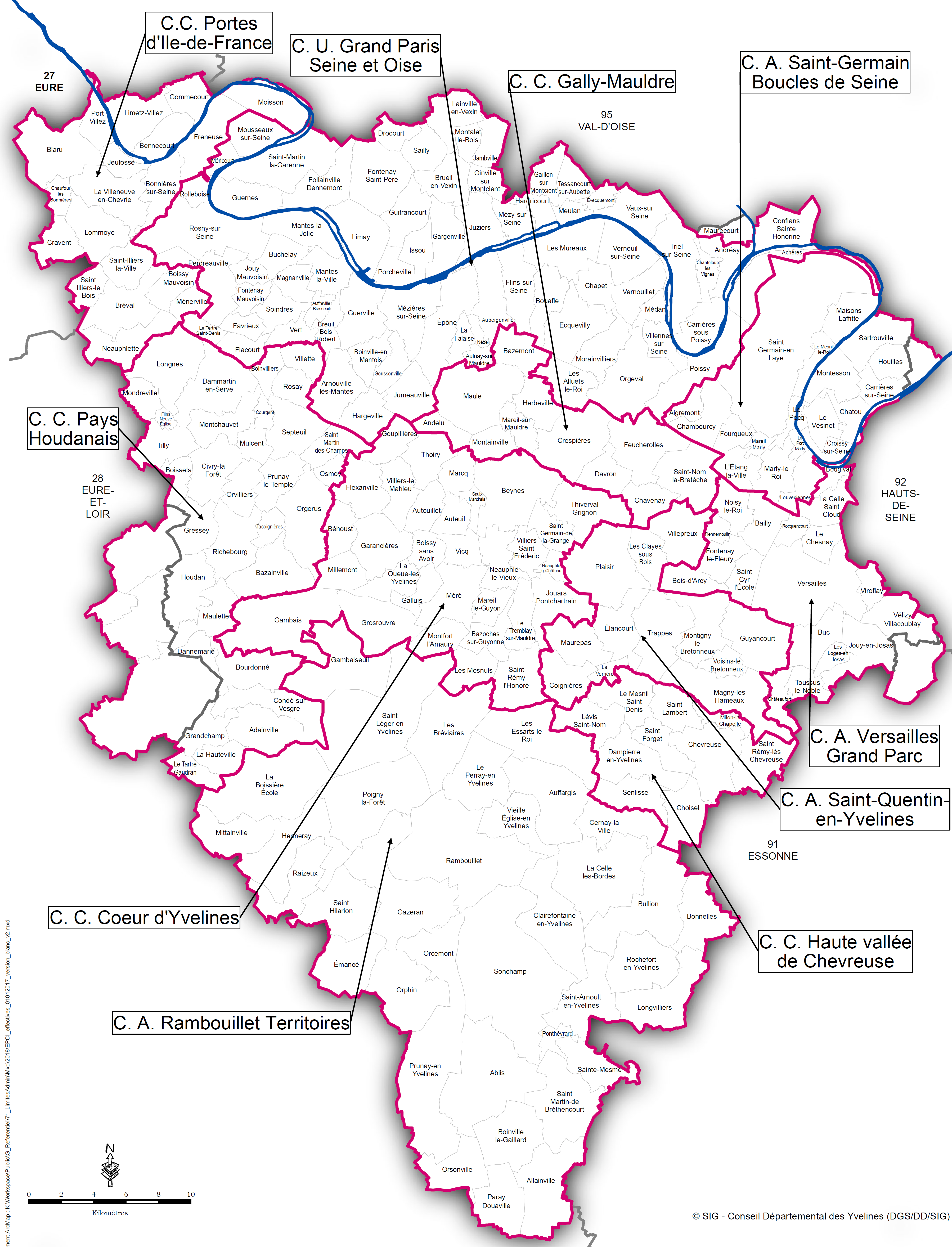 APPELS A PROJETS« AFRICA 2020 : SAISON DE L’AFRIQUE EN YVELINES »Pièces à joindre obligatoirementPour une personnalité de droit privé : Copie du récepissé de déclaration en PréfectureStatutsComposition du Conseil d’administrationFiche SIRETRelevé d’identité bancairePour une personnalité de droit public : Statuts (le cas échéant, pour les établissements publics…)Composition de l’instance délibérative Fiche SIRETRelevé d’identité bancaireActionsType de publics impliquésNombre de participants attendusActionsManifestationsNombre de spectateurs envisagésCHARGESPRODUITS60 - Achats-   €70 - Ventes de produits finis, prestations de services, marchandise-   €Achats d'études et de prestations de servicesParticipation des usagersAlimentationProduits de manifestationFournitures et matériels pédagogiquesPrestations de servicesFournitures non stockables (eau, énergie)Produits des activités annexesFournitures d'entretien et de bureau Fournitures d'entretien et de petit équipement61 - Services extérieurs-   €74 - Subventions -   €Sous-traitance généraleSubventions de l'Etat-   €Locations mobilières et immobilièresEntretien et réparationAssurancesDocumentationDivers62 - Autres services extérieurs-   €Subventions du  Département -   €Rémunérations intermédiaires et honorairesPublicité, publicationsDéplacements, missions, réceptions Subventions de la Région-   €Frais postaux et télécommunicationServices bancairesDivers63 - Impôts et taxes-   €Subvention d’YCID-   €Impôts et taxes sur rémunérationsAutres impôts et taxesSubventions des communes et des groupements de communes-   €64 - Charges de personnel-   €Autres financements-   €Rémunérations du personnelCharges socialesAutres charges de personnel65 - Autres charges de gestion courante-   €75 - Autres produits de gestion courante-   €66 - Charges financières76 - Produits financiers67 - Charges exceptionnelles77 - Produits exceptionnels68 - Dotation aux amortissements, provisions et engagements78 - Reprises sur amortissement et provisions79 - Transfert de chargesTOTAL DES CHARGES -   €TOTAL DES PRODUITS -   €